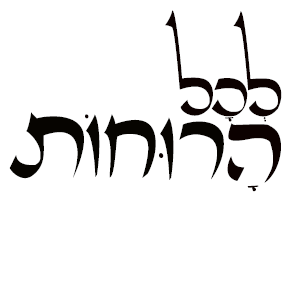 קול קורא לשליחת יצירות: פרס ע"ש גד יעקבי ז"ללשירהבית הספר למדע המדינה, ממשל ויחסים בינלאומיים בפקולטה למדעי החברה, בשיתוף החוג לספרות בפקולטה למדעי הרוח באוניברסיטת תל אביב, יעניקו פרסים בסך כולל של 5,000 שקלים ע"ש גד יעקבי ז"ל ליוצרים ויוצרות נבחרים בתחום השירה. הפרס מיועד לסטודנטים וסטודנטיות באוניברסיטת תל אביב בלבד.על המועמדים לשלוח עד שלושה שירים מנוקדים, שטרם התפרסמו בבמה אחרת (למעט ברשתות חברתיות באופן פרטי), בקובץ WORD בלבד,  לדוא"ל: yaacobi.poetry@gmail.comבכותרת המייל יש לציין: "עבור פרס ע"ש גד יעקבי ז"ל לשירה".בגוף המייל יש לציין: שם, מספר זהות, חוג לימודים, פקולטה ותואר. היצירות הנבחרות יתפרסמו בגיליון השני של כתב העת "לכל הרוחות", בעריכת תלמידי התואר השני בחוג לספרות.מועד אחרון לשליחת השירים: 12 במרץ 2018* 2,500 שקלים למקום הראשון; 1,500 שקלים למקום השני; 1,000 שקלים למקום השלישי